KUPNÍ SMLOUVAuzavřená dle § 2079 a násl. z.č. 89/2012 Sb. – občanský zákoníkI.Smluvní stranyProdávající:	Z TECHNIK s.r.o.se sídlem: Bohdalecká 1490/25, Michle, 101 00 Praha 10IČ: 04115490		DIČ:  CZ04115490		Zapsána v obchodním rejstříku vedeném Městským soudem v Praze, oddíl C, vložka 242801  		bankovní spojení: UniCredit Bank a.s., č.ú. 2111744466/2700 		zastoupena: Ing. Miroslavem Šoulákem, jednatelem(dále jen „prodávající“)		aKupující:		Sdružené zdravotnické zařízení Krnov, příspěvková organizace		se sídlem: I. P. Pavlova 552/9, Pod Bezručovým vrchem, 794 01  Krnov		IČ: 00844641		DIČ: CZ 00844641zapsán v obchodním rejstříku vedeném Krajským soudem v Ostravě, oddíl Pr, vložka 876		bankovní spojení: 2870392/0800zastoupená: MUDr. Ladislavem Václavcem, MBA, ředitelem(dále jen „kupující“)II.Základní ustanoveníSmluvní strany prohlašují, že údaje uvedené v čl. I této smlouvy jsou v souladu s právní skutečností v době uzavření smlouvy. Smluvní strany se zavazují, že změny dotčených údajů oznámí bez prodlení písemně druhé smluvní straně. V případě změny účtu prodávajícího je prodávající povinen rovněž doložit vlastnictví k novému účtu, a to kopií příslušné smlouvy nebo potvrzením peněžního ústavu. Při změně identifikačních údajů smluvních stran včetně změny účtu není nutné uzavírat ke smlouvě dodatek.Smluvní strany prohlašují, že osoby podepisující tuto smlouvu jsou k tomuto úkonu oprávněny.Prodávající prohlašuje, že je odborně způsobilý k zajištění předmětu plnění podle této smlouvy.Zakázka bude spolufinancovaná v rámci Programu švýcarsko-české spolupráce – „Švýcarsko-český projekt“ – CH.10/1/015.III.Předmět smlouvyProdávající se zavazuje dodat kupujícímu zboží Část 2 - vybavení rehabilitace; jehož specifikace je uvedena v příloze č. 1 této smlouvy (dále také „zboží“), a převést na kupujícího vlastnické právo ke zboží. Kupující se zavazuje prodávajícímu za poskytnuté plnění zaplatit za podmínek uvedených v této smlouvě kupní cenu dle čl. V této smlouvy. Součástí předmětu plnění je doprava zboží do místa plnění, jeho instalace a instruktáž zaměstnanců uživatele s jeho obsluhou tak, aby byli schopni zboží řádně užívat dle §61 č. 268/2014 Sb. Instruktáž zaměstnanců uživatele s obsluhou zboží je prodávající povinen realizovat v rozsahu uvedeném v čl. VII odst. 2 této smlouvy.Dodávané zboží musí být nové a nepoužívané.Součástí dodávky je uživatelský manuál a dokumentace ke zboží v českém jazyce (tištěná i digitální podoba) a prohlášení o shodě s vyznačením klasifikační třídy ZP. Prodávající je povinen předat kupujícímu:uživatelskou dokumentaci, návod k použití a údržbě v českém jazyce 1 x v tištěné a 1 x v elektronické podobě (na DVD nebo CD ROM ve formátu MS Office verze 2003 nebo vyšší, .pdf, .jpg),technickou dokumentaci,záruční list,prohlášení o shodě anebo deklaraci konformity. Prodávající dále vydá samostatné prohlášení o třídě zboží (I, IIa, IIb a nebo III), je-li relevantní, toto prohlášení bude opatřeno razítkem a podpisem zástupce prodávajícího. V případě, že prodávající dodá zboží zařazené do třídy IIb nebo III, musí k tomuto vypracovat provozní deník, tedy seznam úkonů doporučených návodem k obsluze (úkony, které by měla provádět obsluha zboží jako například provozní testy, čištění, dezinfekce atp.). Tento provozní deník musí opatřit razítkem a podpisem zástupce prodávajícího. Součástí předmětu plnění je také provádění všech zákonem stanovených prohlídek, zejména pak pravidelné odborné údržby dle zákona č. 268/2014 Sb., o zdravotnických prostředcích a o změně některých souvisejících zákonů, ve znění pozdějších předpisů (dále jen „zákon č. 268/2014 Sb.“), po dobu záruky.Prodávající prohlašuje, že na zboží neváznou žádné právní vady ve smyslu ustanovení § 2113 občanského zákoníku.IV.Doba a místo plněníProdávající je povinen dodat kupujícímu zboží do místa plnění, kterým je detašované pracoviště uživatele Sdruženého zdravotnického zařízení Krnov, příspěvková organizace  - Město Albrechtice, č.p. 184, parc.č.1368, 1370 (598925) (dále jen „uživatel“), do 6 týdnů od podpisu kupní smlouvy.Prodávající bude informovat kupujícího o přesném termínu dodávky zboží, a to nejpozději 48 hodin před realizací dodávky. Kontaktní osoba: Ing. Köhler Bedřich (provozně - technický náměstek), tel. 737 271 038, primář MUDr. Kubíček František, tel. 554 690 557, Ing. Kološ Jakub – odd. zdravotechniky, tel. 724 486 695. V.Kupní cenaKupní cena je stanovena dohodou smluvních stran a činí:Cena bez DPH (v Kč):		998 400,00 DPH (v Kč):			209 664,00 DPH (v %):			21 Cena včetně DPH (v Kč):		1 208 064,00 Kupní cena je stanovena jako nejvýše přípustná a jsou v ní zahrnuty veškeré náklady prodávajícího spojené s plněním předmětu této smlouvy včetně nákladů na dopravu zboží do místa plnění dle čl. IV odst. 1 této smlouvy, prohlídky dle čl. III odst. 5 této smlouvy, veškeré poplatky, instalaci zboží a seznámení zaměstnanců uživatele s obsluhou.Prodávající odpovídá za to, že sazba daně z přidané hodnoty bude stanovena v souladu s platnými právními předpisy. V případě, že dojde ke změně zákonné sazby DPH, je prodávající ke kupní ceně bez DPH povinen účtovat DPH v platné výši. Smluvní strany se dohodly, že v případě změny kupní ceny v důsledku změny sazby DPH není nutno ke smlouvě uzavírat dodatek. VI.Platební podmínkyKupní cena bude prodávajícímu uhrazena jednorázově po dodání zboží kupujícímu. Právo fakturovat dohodnutou cenu má prodávající po protokolárním předání zboží kupujícímu, provedení jeho instalace a uvedení do trvalého provozu a seznámení zaměstnanců uživatele s obsluhou. Splatnost faktury činí 30 dnů ode dne jejího doručení kupujícímu. Stejná lhůta splatnosti platí i při placení jiných plateb (smluvních pokut, úroků z prodlení, náhrady škody apod.). Doručení faktury se provede osobně oproti podpisu zmocněné osoby kupujícího nebo doručenkou prostřednictvím provozovatele poštovních služeb.Povinnost zaplatit kupní cenu je splněna dnem odepsání příslušné částky z účtu kupujícího.Faktura prodávajícího musí obsahovat pouze správné údaje a musí splňovat náležitosti daňového dokladu dle § 28 zákona č. 235/2004 Sb., o dani z přidané hodnoty, ve znění pozdějších předpisů, a náležitosti stanovené § 435 občanského zákoníku. Faktura bude mít zejména tyto náležitosti:označení a číslo;označení smluvních stran;důvod fakturace, popis práce, přesné označení předmětu plnění;označení bankovního ústavu a číslo účtu, na který má být placeno;den odeslání faktury a lhůta splatnosti;datum uskutečněného zdanitelného plnění;částka k úhraděnázev projektu, za něhož fakturace probíhá („Vybudování centra komplexní paliativní a geriatrické péče v LDN a OOP v Městě Albrechtice“ CH.10/1/015).V případě, že faktura nebude obsahovat stanovené náležitosti, je kupující oprávněn fakturu prodávajícímu vrátit k provedení opravy s vyznačením důvodu vrácení; lhůta splatnosti faktury přestává běžet jejím odesláním zpět prodávajícímu. Nová lhůta splatnosti běží ode dne doručení nové faktury kupujícímu.V případě, že prodávající bude fakturovat dodávky, které nepodléhají režimu přenesené daňové povinnosti a zároveň dodávky, které podléhají režimu přenesené daňové povinnosti, je povinen vystavit 2 samostatné faktury, přičemž jednou budou fakturovány dodávky nepodléhající režimu přenesení daňové povinnosti a druhou pouze dodávky podléhající režimu přenesení daňové povinnosti. V případě, že bude prodávající fakturovat pouze dodávky, které podléhají režimu přenesené daňové povinnosti, vystaví jednu fakturu s uvedením režimu přenesené daňové povinnosti.vII.Dodání předmětu smlouvy Předmět smlouvy je dodán jeho protokolárním předáním v místě plnění ze strany prodávajícího a převzetím osobami pověřenými jeho převzetím ze strany kupujícího. Při předání předmětu této smlouvy je prodávající povinen předat kupujícímu doklady dle čl. III odst. 4 této smlouvy. Protokolární převzetí předmětu plnění bude provedeno až po dodání zboží, jeho instalaci a seznámení zaměstnanců uživatele s jeho obsluhou.Seznámení zaměstnanců uživatele s obsluhou zboží bude realizováno v prostorách poskytnutých uživatelem v délce nutné pro správné pochopení funkcí zboží. Vlastnické právo ke zboží a nebezpečí škody na něm přechází na kupujícího okamžikem jeho předání a převzetí dle odst. 1 této smlouvy. VIII. Záruka za jakost, záruční a pozáruční servisProdávající poskytuje na zboží záruku v délce 36 měsíců (doplní dodavatel min. 36 měsíců), plynoucí od data jeho protokolárního převzetí ze strany kupujícího (po instalaci a uvedení do provozu). Prodávající bude kupujícímu po dobu uvedenou v prvé větě tohoto odstavce bezplatně poskytovat záruční servis v rozsahu, uvedeném v tomto článku smlouvy.Záruční servis podle této smlouvy zahrnuje:preventivní kontroly a zkoušky všech součástí zboží a jejich příslušenství, kalibrace a nastavení zboží dle pokynů výrobce a v souladu se zákonem č. 268/2014 Sb. a platných norem,preventivní servisní prohlídky dle doporučení výrobce,opravy poruch a závad zboží, tj. uvedení zboží do stavu plné využitelnosti jeho technických parametrů,provádění aktualizace a upgrade softwarového vybavení zboží,pravidelnou předepsanou odbornou údržbu zboží dle § 65 zákona č. 268/2014 Sb., ve znění pozdějších předpisů a dle požadavků výrobce,provádění elektrické revize dle ČSN EN 62353 a dle požadavků výrobce.V rámci záručního servisu bude prodávající pravidelně provádět bezplatně prohlídku zboží a jejich údržbu (dále též „servisní kontrola“) dle doporučení výrobce nebo po určitém počtu provedených pracovních cyklů na daném zboží, tak aby byla po celou dobu záruky zajištěna plná funkčnost zboží. Servisní kontrola dle tohoto odstavce zahrnuje servisní úkony, zejména technickou podporu, práci a cestu technika, servisní prohlídky apod. Odstraňování vad:Veškeré vady je kupující povinen uplatnit u prodávajícího bez zbytečného odkladu poté, kdy vadu zjistil, a to formou písemného oznámení (popř. e-mailem) obsahujícího co nejpodrobnější specifikaci zjištěné vady (dále též „reklamace“). Kupující bude vady zboží oznamovat na:e-mail: ztechnik@ztechnik.czadresu:  Z TECHNIK s.r.o., Bohdalecká 1490/25, Michle, 101 00 Praha 10Jakmile kupující odešle toto oznámení, bude se mít za to, že požaduje bezplatné odstranění vady, neuvede-li v oznámení jinak. K uplatňování vad je oprávněn kromě kupujícího také uživatel. Každé takovéto nahlášení vady uživatelem se považuje za řádné uplatnění vady kupujícím ve smyslu této smlouvy.Prodávající neodpovídá za vady, které byly způsobeny nesprávným užíváním uživatele nebo třetí osobou.Prodávající je povinen nejpozději do 2 kalendářních dnů po obdržení reklamace písemně oznámit kupujícímu, zda reklamaci uznává či neuznává. Pokud tak neučiní, má se za to, že reklamaci uznává.Prodávající vždy musí kupujícímu písemně sdělit, v jakém termínu nastoupí k odstranění vad(y) s tím, že tento termín nesmí být delší než 1 kalendářní den ode dne obdržení reklamace. Nestanoví-li prodávající termín nástupu k opravě, platí termín 1 kalendářní den ode dne obdržení reklamace. Nastoupit k odstranění vady v těchto termínech je prodávající povinen bez ohledu na to, zda reklamaci uznává či neuznává.Kupující (uživatel) je povinen umožnit pracovníkům prodávajícího přístup do prostor nezbytných pro odstranění vady.  Nenastoupí-li prodávající k odstranění vady do 3 kalendářních dnů od obdržení reklamace, považují to obě strany za podstatné porušení smlouvy a kupující (uživatel) může odstranění vady zajistit u jiné odborné osoby na náklady prodávajícího. Odstranění vady, popř. výměna vadného zboží, bude provedena servisním technikem prodávajícího pokud možno ihned při první návštěvě, maximálně však do 3 kalendářních dnů od nahlášení vady, nedohodnou-li se smluvní strany písemně jinak. Jestliže kupující v reklamaci výslovně uvede, že se jedná o havárii, je prodávající povinen nastoupit a zahájit odstraňování vady (havárie) nejpozději do 24 hod po nahlášení vady. Lhůtu pro odstranění vad označených kupujícím jako havárie sjednají obě smluvní strany podle povahy a rozsahu oznámené vady. Nedojde-li mezi oběma stranami k dohodě o termínu odstranění reklamované vady (havárie), platí, že havárie musí být odstraněna nejpozději do 48 hodin od nahlášení vady. Pokud je uplatnění vady oprávněné, má kupující právo na opravu vadného zboží. 
Ve výjimečném případě, kdy si oprava vyžádá delší dobu než 3 kalendářní dny, je prodávající povinen poskytnout kupujícímu bezodkladně, nejpozději však do 3 kalendářních dnů od nahlášení vady, zdarma náhradní zboží nebo jeho část o stejných nebo vyšších technických parametrech, a to až do doby předání opraveného zboží nebo jeho části.  Pokud vadnou část zboží nebo celé zboží není možno opravit, má kupující právo na výměnu vadného zboží nebo jeho vadné části stejných či vyšších parametrů (včetně bezplatného zajištění konfigurace, je-li to u daného zboží třeba), případně právo od smlouvy v dané části odstoupit. Nebude-li vada odstraněna do 3 kalendářních dnů od jejího oznámení, považuje se za neodstranitelnou a v téže lhůtě je prodávající povinen vadné zboží nebo jeho část vyměnit. Pokud dojde k výměně zboží nebo jeho části, počíná na toto zboží nebo jeho část běžet dnem výměny záruční doba v délce dle odst. 1 tohoto článku. Pokud dojde v průběhu záruční doby k výměně některého dílu zboží, zdravotnického prostředku nebo jeho součásti, je kupující povinen prodávajícímu vydat vadnou součást, která byla vyměněna za účelem uplatnění reklamačních nároků prodávajícího vůči výrobci vadného dílu. Pokud se na zboží, zdravotnickém prostředku vyskytne třikrát během záruční doby stejná vada, je prodávající povinen dodat kupujícímu zboží nové, a to v konfiguraci minimálně stejné jako vadné zboží. Na toto nové zboží bude poskytnuta nová záruka v délce uvedené v odst. 1 tohoto článku.  V případě konfliktu mezi dodanou konfigurací zboží a výše požadavky definovanými v čl. III této smlouvy je prodávající povinen dodanou konfiguraci zboží upravit do úplného splnění těchto požadavků. O odstranění reklamované vady sepíše prodávající protokol, ve kterém potvrdí odstranění vady nebo uvede důvody, pro které kupující odmítá opravu převzít. Protokol bude obsahovat zejména:označení zboží,označení kupujícího resp. uživatele a prodávajícího,číslo této smlouvy a datum jejího uzavření,datum zahájení a dokončení prací,prohlášení kupujícího, že došlo k odstranění vady nebo že vyměněné zboží či vyměněná část zboží přejímá (resp. nepřejímá, v tomto případě budou uvedeny důvody nepřevzetí),datum a místo sepsání protokolu,jména a podpisy zástupců kupujícího resp. uživatele a prodávajícího,uvedení důvodu reklamace a specifikaci vyměněné části zboží nebo jeho celku. Neshodnou-li se smluvní strany v otázce uznatelnosti reklamace, nese náklady na odstranění reklamované vady v těchto sporných případech prodávající až do případného rozhodnutí soudu. Prokáže-li se, že kupující reklamoval neoprávněně, je kupující povinen uhradit prodávajícímu veškeré jemu v souvislosti s odstraněním vady vzniklé náklady. Prodávající je povinen uhradit kupujícímu škodu, která mu vznikla vadným plněním, a to v plné výši. Prodávající rovněž kupujícímu uhradí náklady vzniklé při uplatňování práv z odpovědnosti za vady.  V případě výskytu čtyř různých závad soutěženém systému požaduje zadavatel dodávku nového systému dle platných ustanovení občanského zákoníku, zákon č. 89/2012 Sb., v tomto případě běží nová záruka dle čl. VIII ods. 1.Pozáruční servis Prodávající poskytne kupujícímu (v případě jeho požadavku) pozáruční servis na zboží (lékařskou technologii) s těmito podmínkami:dopravné v rámci pozáručního servisu nebude účtováno,servisní práce budou účtovány ve výši 7.000 Kč/1 hod + platná DPH (doplní dodavatel)pravidelná OÚ (PBTK) bude účtována ve výši 118.200 Kč + platná DPH (doplní dodavatel)IX.Zvláštní ujednáníProdávající není oprávněn postoupit anebo převést jakákoliv svá práva anebo pohledávky vyplývající z této smlouvy anebo se smlouvou související na třetí osobu bez předchozího písemného souhlasu kupujícího, a to ani částečně. X.SankcePokud prodávající nedodá kupujícímu zboží ve stanovené lhůtě, je povinen zaplatit kupujícímu smluvní pokutu ve výši 0,05 % z  kupní ceny včetně  DPH, stanovené v čl. V odst. 1 této smlouvy, za každý i jen započatý den prodlení.Pokud prodávající neodstraní vadu zboží ve stanovené lhůtě, je povinen zaplatit kupujícímu smluvní pokutu ve výši 5.000,- Kč, a to za každý započatý den prodlení. Smluvní pokuty se nezapočítávají na náhradu případně vzniklé škody, kterou lze vymáhat samostatně vedle smluvní pokuty, a to v plné výši.V případě prodlení kupujícího s úhradou kupní ceny je prodávající oprávněn požadovat na kupujícím úrok z prodlení z dlužné částky ve výši stanovené občanskoprávními předpisy.XI.Zánik smlouvy	Tato smlouva zaniká:písemnou dohodou smluvních stran,jednostranným odstoupením od smlouvy pro její podstatné porušení druhou smluvní stranou, s tím, že podstatným porušením smlouvy se rozumí zejména:nedodání předmětu plnění ve stanovené době plnění, pokud má předmět plnění vady, které jej činí neupotřebitelným nebo nemá vlastnosti, které si kupující vymínil nebo o kterých ho prodávající ujistil, nedodržení smluvních ujednání o záruce za jakost,neuhrazení kupní ceny kupujícím po druhé výzvě prodávajícího k uhrazení dlužné částky, přičemž druhá výzva nesmí následovat dříve než 30 dnů po doručení první výzvy.odstoupením od smlouvy ze strany kupujícího v případě neposkytnutí dotace	Pro účely této smlouvy se pod pojmem „bez zbytečného odkladu“ uvedeným v § 2002 občanského zákoníku rozumí „nejpozději do 30 dnů“.XII.Závěrečná ustanoveníTato smlouva nabývá platnosti dnem jejího podpisu oběma smluvními stranami a účinnosti dnem nabytí účinnosti smlouvy.Změnit nebo doplnit smlouvu mohou smluvní strany pouze formou písemných dodatků, které budou vzestupně číslovány, výslovně prohlášeny za dodatek této smlouvy a podepsány oprávněnými zástupci smluvních stran.Smluvní strany shodně prohlašují, že si smlouvu před jejím podpisem přečetly a že byla uzavřena po vzájemném projednání podle jejich pravé a svobodné vůle určitě, vážně a srozumitelně, nikoliv v tísni nebo za nápadně nevýhodných podmínek, a že se dohodly o celém jejím obsahu, což stvrzují svými podpisy.Tato smlouva je vyhotovena v 4 stejnopisech, z nichž po podpisu kupující obdrží 3 vyhotovení a prodávající 1 vyhotovení.Součástí smlouvy jsou:Příloha č. 1: Specifikace zboží včetně cen Příloha č. 2: Seznam firem oprávněných provádět pozáruční servis Část 2Motodlaha pro dolní končetiny (kolenní) Artromot K1programovatelná motodlaha kolenního a kyčelního kloubu řízena dálkovým ovladačemflexe/extenze – kolenní kloub –10°–0°–120°flexe/extenze – kyčelní kloub  0°–7°–115°možnosti nastavení pauzy ve flexi či extenzi a zpětného chodumožnost zahřívacího programu – postupné zvyšování rozsahuprotažení – pomalé navýšení maximálního rozsahu o 5°rychlost až 200° / minvýška pacientů min. v rozsahu od 120 do 195 cmmax. hmotnost jedné končetiny alespoň 30 kghmotnost přístroje max. 12 kgmax. rozměry (d × š) 350 × 960 mm +/- 5 %Lymfodrenážní přístroj Lympha Presspřístroj s elektronickou kontrolou tlaku v komorách24 na sobě nezávislých, tlakových komorschopnost ovládat několik komor v témže čase (plnění i vyprazdňování)možnost nastavení tlaku pro každou komoru zvlášťkaždá procedura začíná uvolňovacím programem LCD displej ukazující všechny důležité informace o proceduřemožnost přehledného ovládání nastavitelný tlak min. v rozsahu od 20 do 90 mmHgterapie: sekvenční/peristaltická/pre-therapyrozměry: 20 x 40 x 40 cm +/- 10 %zdroj: 230 V / 50 HzNávleky: DK (3 ks), HK (3 ks)Paralelní bradla TNCH-1zábradlí výškově nastavitelnénastavitelná šířka v rozmezí 55-75cmplocha chodníku dřevěná a opatřená omyvatelným a protiskluzovým povrchem.minimální rozměry 300cmx 75cmSystém pro léčbu dekubitů IV. Stupně Alpha Active 4pulzní systém pro léčbu vysokého stupně dekubitu, samonosná s držákem na lůžko, řízená pulzaceinterval max. 10min., střídání tlaku v celáchpoužití prevence a léčba 4. stupně dekubituelektronická kontrola veškerých funkcí systémuvodotěsný, snímatelný, paropropustný povlak, rozepínatelný ze čtyř stran, omyvatelnýpřipevnitelná k rámu postelebezhlučný a bezvibrační motorautomatická regulace dle váhy pacienta alespoň od 30 do minimálně 200 kgsystém střídání tlaků v celách minimálně 3-1, počet cel min. 20uspořádání cel do kompaktních modulů zamezující zapadání pacienta mezi cely při polohováníAktivně pasivní terapeutický přístroj THERA TRAINER tigomotorem poháněný léčebný pohybový přístroj, tichý motor, výkon min. 200 Wpro pacienty upoutané na invalidní vozík, s poruchou motoriky paží, rukou či prstů nebo s poruchou chůzeléčebné cíle tréninku nebo indikace -možnost zvolit jeden z programůmotivační program s možností zábavného tréninku pro pacientypomoc při nasedání do přístroje s bezpečnostním nastavenímprogram na uvolňování křečí – svaly jemně povoluje a uvolňuje je, antispasmová kontrolaasistovaný trénink „servo“-  pohyb s použitím jen nepatrných silaktivní trénink s volitelnou zátěží  1-12cvičení symetrie končetinplynulá regulace rychlosti rozjezdu a nastavenínastavení doby terapie zobrazování údajů o cvičení a jejich vyhodnocení, dotykový displejpolstrované podpěry lýtekmožnost fixace chodidellátkové fixační manžety na zápěstípodpěra předloktí s kulatým úchopem  samoobslužný stabilizační systém proti překlopení vozíku  Vibračné facilitační rehabilitační přístroj Redcor StimulaVibrační přístroj pro vytváření vibrací u rehabilitujícího pacientaPlně kompatibilní a navržený pro kooperaci se systémem Redcord Workstation Professional, který je v majetku zadavateleNastavitelná frekvence vibrací a časUpevnění na závěsná lanaGenerování vibrací pro záda, krk, končetinyElektrostimulátor Elektrostimulační přístroj COMPEX WIRELESS Professional 2-kanálový  bezelektrodová aplikace, přístroj pro distanční elektroterapiipřenosný přístroj, 2 nezávislé dvojice modulů pro elektrody, dokovací stanice, USB kabel,provádění terapie až u 2 pacientůmožnost kombinace středně a nízko frekvenčních proudůpřednastavené terapie pro min. 100 diagnóz a indikacípřednastavené programy - rehabilitační, analgetické, neurologické a vaskulární terapie, fitness a estetické programy, kompletní diagnostikaelektrody v příslušenství - všechny velikostiBěžecký pás KETTLER RUN 1odpružení běžecké plochyběžecká plocha o rozměrech min. 130 × 45 cmsklopný rámnastavení sklonu pásubezpečnostní STOP-pojistka ve formě magnetického klíče displej s permanentním zobrazením hodnot pro min. 3 funkce, měření času, rychlosti, tréninkové vzdálenosti a spotřeba energiemožnost předvolby cílového času, vzdálenosti, spotřeby energie foliovaný displej a klávesnice počítačeelektronické nastavení rychlosti běhu v rozmezí 1-16 km/hod (po 0,1 km krocích).Elektronická regulace stoupání v rozmezí 0-10 stupňů.elektronické měření pulsu prostřednictvím dlaňových senzorů (součástí) nebo hrudním pásem.Lehokolo KETTLER CYCLE Rminimálně 12 tréninkových programůsedlo s výškovým i horizontálním posuvemdlaňové senzory pro snímání pulsupulsem řízené programy s možností volby cílové kardiozónyelektronické nastavení rychlosti běhu v rozmezí 1-16 km/hod (po 0,1 km krocích). Elektronická regulacestoupání v rozmezí 0-10 stupňů.tréninkový počítač, LCD displej měří čas, rychlost, tréninkovou vzdálenost, puls, frekvenci šlapání a spotřeby energieoptická signalizace při překročení horní hranice pulsu spolu se zobrazením procentuálního údaje.vyhodnocení vydýchávacího pulsu včetně stanovení kondiční známky 1-6.magnetický brzdný systém řízený počítačempro tělesnou hmotnost do min. 150 kgErgometr KETTLER E5 Plně elektronická brzda regulující odpor nášlapů nezávisle na počtu otáčekVelký, přehledný a snadno ovladatelný displej poskytující všechny potřebné informace o vašem tréninku- zátěžový profil, čas, rychlost, tréninková vzdálenost, puls, frekvence šlapání, spotřeba energie, vyhodnocení vydýchavšího pulzu, zobrazení průměrných hodnotVýrobcem přednastavené uživatelské tréninkové programyzátěž ve stupnici 1-16, minimálně 8 tréninkových programůZobrazení tréninkových hodnot, foliovaný displej i klávesniceZátěž ve stupnici 1-16, čas, výkon ve Wattech, rychlost, vzdálenost, frekvence nášlapů RPM, spotřeba energie, měření pulsu prostřednictvím dlaňových senzorůPro tělesnou hmotnost min. 150 kg Stabilizační zařízení ke zlepšení rovnováhy Posturomedslouží ke zlepšení posturálních reakcí.dva kmitavé obvody, z nichž jeden je dvojitě brzděntřístranné bezpečnostní zábradlípoužití při mnoha funkčních posturálních poruchách, jako je instabilita kloubů, funkční poruchy držení těla, idiopatické skoliózy a četné pooperační stavy.přenosná plošina do hmotnosti 20 kgmožnost zatížení až 150 kgpočítačem řízené vyšetření svalové sílypřístroj na rehabilitaci DK a HKintegrovaný software obsahující různé terapeutické moduly – 1D i 2Dpočítačem řízený systém pro hodnocení sil a úhlů náklonuinteraktivní trénink pohybu s audiovisuální zpětnou vazbouvhodné pro ambulantní pacienty, lůžkové pacienty i domácí použití.možnost použití ve statickém i dynamickém módumožnost pacienta na plošině stát, sedět, opírat se o nimožnost plastových balančních nástavců pod plošinu, měkké pěnové nástavce na plošině,bezdrátový provoz pomocí Bluetoothvestavěná Li-Ion bateriemaximální zatížení 150 kgrozsah měření zatížení: 0-120 kg (rozlišení 0,1 kg)Elektr. léčebný přístroj, stimulační a analgetický BTL-5818SLM COMBI + BTL VAC1-kanálová interferenční elektroléčba s dalšími proudy2.       1-kanálový ultrazvuk3.       1-kanálový laser4.       1-kanálová magnetoterapie                       5.       Možnost ošetřovat nezávisle na sobě 2 pacienty 6.       Vestavěná encyklopedie s předprogramovanými léčebnými protokoly a diagnózami7.       Multifrekvenční ultrazvukový systém s vizuální kontrolou kontaktu hlavice8.       Možnost  dalšího rozšíření přístroje9.       Dotykový displej10.   Přednastavené programy 11.   Uživatelem definované protokoly12.   Databáze pacientů13.   Identifikace a kontrola funkčnosti připojeného příslušenství14.   Multifrekvenční hlavice o frekvenci 1 a 3 MHz                                                                                        15.   možnost současného připojení dvou ultrazvukových hlavic16.   Vakuová jednotka - Kontinuální a pulzní režim17. Příslušenství: pojízdný stolek, laserová sonda, laserové  brýle18. aplikátory magnetoterapie: disk, solenoid HK, solenoid DK   ŽebřinaRozměry: 80x230cm, dřevěné provedeníChodítko čtyřbodové R. POON MEDICAL PRODUCTS Choditko STABILOuniverzálně použitelné chodítko s polstrovanou oporou pro lokty a držením vepředu – díky nastavení chodítka do výškynastavitelnost opory pro ruce min. od 100 až 140 cm od zeměvelký podvozek se 4 kolečkyukončení chodítka s madlyTerapeutické, ergoterapeutické vybavení APOSErgoterapeutické a didaktické pomůcky k výcviku jemné motoriky, smyslů a poznávání stejného či obdobného charakteru: ergoterapeutická pomůcka  –jemná motorika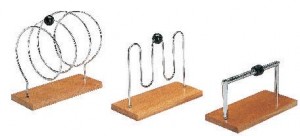 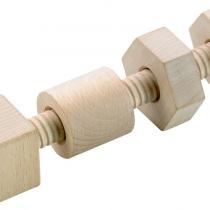 krabička s kuličkami – hmat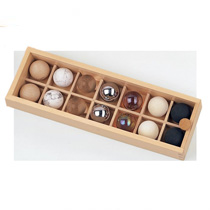     tvarová skládanka –puzzle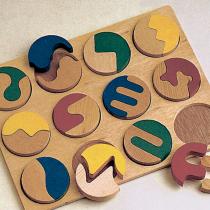   hra 5 smyslů  -komplexní sada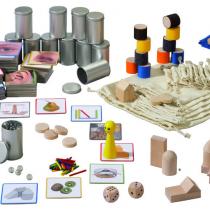 Pružné rehabilitační lanooriginál lano na cvičení SM systému, délka min. 10 metrůMíčky s bodlinami/ježekPrůměr míčku 9 cm-10ks, průměr 7 cm-10ksSoft míčky s různými průměry, molitanovéMinimálně s průměrem 7 cm, možnost výběru, molitanVelké, nafukovací rehabilitační míčePrůměr min. 70 cm, možnost výběruRehabilitační válecPrůměr 50 cm, délka 90 cm, nosnost min. 120 kg, nafukovacíOsuškarozměry: 160x80 cm, froté, možnost výběru barvyZárukaminimální délka záruky za zboží je 36 měsícůSeznam firem oprávněných provádět pozáruční servis:Z TECHNIK s.r.o., Bohdalecká 1490/25, Michle, 101 00 Praha 10fysiomed CS s. r. o., Elišky Krásnohorské 1298/4, Podlesí, 736 01 HavířovPROORMEDENT s.r.o., Modřanská 621/72, 143 00  Praha 4ArjoHuntleigh s.r.o., Hlinky 505/118, 603 00 BrnoAHAMA s.r.o., Nám. 5. května 888/9, 500 02 Hradec KrálovéBTL zdravotnická technika, a.s., Šantrochova 16, 162 00  Praha 6Beauty Systems s.r.o., Republikánská 1102/45, 312 00 PlzeňV Krnově dne ……………………………V Praze dne ……………………………. za kupujícíhoMUDr. Ladislav Václavec, MBA, ředitelza prodávajícíhoIng. Miroslav Šoulák, jednatelČást 2SUMA KčSUMA KčPoložkaJednotkaMnožstvíCena bez DPHCena s DPHMotodlaha pro dolní končetiny (kolenní)kus1Lymfodrenážní přístroj kus1Paralelní bradlakus2Systém pro léčbu dekubitů IV. stupně kus3Aktivně pasivní terapeutický přístrojkus1Vibračné facilitační rehabilitační přístrojkus1Elektrostimulátorkus1Běžecký pás kus1Lehokolokus1Ergometr   kus1Stabilizační zařízení ke zlepšení rovnováhy  kus1Elektr. léčebný přístroj, stimulační a analgetickýkus1Žebřinakus1Chodítko čtyřbodovékus2Terapeutické, ergoterapeutické vybaveníkpl1Pružné rehabilitační lanokus1Míčky s bodlinami/ježekkpl20Soft míčky s různými průměry, molitanovékus20Velké, nafukovací rehabilitační míčekus2Rehabilitační váleckus2Osuškakus20CELKEM--   998 400,00 Kč 1 208 064,00 Kč 